… در جميع اوقات ظهور مظاهر مقدّسه که مقام ذرّ بقا و…حضرت عبدالبهاءاصلی فارسی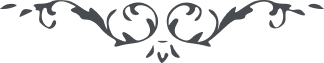 ٢٠٩ … در جميع اوقات ظهور مظاهر مقدّسه که مقام ذرّ بقا و الست يوم لقاء بود اقداح ميثاقی به دور آمد و نيّر عهدی اشراق فرمود ولی مرکز ميثاق عند العموم غيرمعلوم و عند الخواصّ مرموز و محفوظ و مصون و عند العوام مجهول مثلاً حضرت روح روحی له الفداء علم عهدی برافراختند مرکز عهد حضرت فخر رسل روحی له الفداء بود ولی مرموز و مستور و غيرمعلوم تا آن که بعد از هزار سنه و چيزی ظهور فرمود و گفت اين ظهور محمّدی مرکز عهد عيسوی است گفتند آن مرکز عهد به علامات و شروطی که تعيين فرموده تحقّق يابد و به اوهامشان هيچيک از آن علامات ظاهر نشد و هيچيک از آن شروط مشهود نگرديد لهذا استکبار کردند ولی در اين کور عظيم و دور جليل الحمد للّه مرکز ميثاق مشهود و معلوم و محور عهد واضح و مشهور لدی العموم اهل آفاق عموماً شاهد ميثاق و شرق و غرب مطّلع بر پيمان نيّر آفاق باوجود اين معدودی از پرورده مهد همّت گماشته‌اند که اين عهد را برهم زنند و صبيانی قيام نموده‌اند که بنيان پيمان براندازند هيهات هيهات صَغُر شأنهم و کَبُر استکبارهم. باری کلمه توحيدی بر زبان رانند و هر يک خويش را شريک و انباز حقّ شمرند و در ايّام مبارک زمزمه الوهيّت نمودند و دورباش فاخسأ انّک رجيم شنيدند و آن جناب بر نغمات سرّيّه بعضيشان مطّلع که در کبر نمرود بودند و به جميع حقود و حسود جز هوی الهی نپرستند و جز نفس معبودی نجويند در جميع احوال در فکر خويش بودند و به هر کسی نيش ميزدند حال اين نفوس و اطفالِ علقه و مضغه اضغاث و احلامی تصوّر نموده‌اند و نشر اراجيفی کرده‌اند که مظهر عبوديّت کبری و مطلع فقر و فنا نعوذ باللّه قيام بر امری نموده که به کلّی مخالف مشرب حقيقی و مباين اعتقاد صميمی اوست و آن بقای وجود و شهود هستی خويش است باوجود آن که از اين قلم و لسان تا به حال جز عبوديّت محضه و فنای صرف کلمه‌ای صادر نه و در جميع احوال مکبّاً علی التّراب و منيباً الی ربّ الآيات بوده خلاصه تا به واسطه اين اراجيف اذهان ضعفا را تخديش نمايند و قلوب ياران را به تشويش اندازند. پس آن جناب در آن صفحات بايد به قدرتی الهی و قوّتی معنوی و ثباتی ميثاقی و رسوخی ربّانی و نفحه‌ای روحانی و تأييدی آسمانی قيام نمائيد و چون سدّی از زبر حديد گرديد تا يأجوج نقض و مأجوج زلزال نقبی نتوانند و ثقبی نگشايند رائحه کريهه‌ای انتشار ندهند و نفوس ضعيفه را نلغزانند قسم به مربّی غيب و شهود چنان جنودی مؤيّد ثابتين است که سپاه شرق و غرب مقاومت نتواند و مقابلی نکند بعضی از ياران مرقوم نموده بودند که آرزوی طواف مطاف ملأ اعلی را دارند مأذونند و منظور حيّ علی هذا الورد المورود حيّ علی هذا الرّفد المرفود**.** ع ع 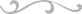 